 Referat styremøte i Skjåk IL Tid:  onsdag 21. september 2022 kl 19.30Sted: Skjåk AlmenningInnkallet: Hovedlaget: Ola Aaboen, Gregor Ingar Gjerdet, Kjell Aaboen (var ikke tilstede),Merete Dagsgard, Frida R. HjeltarDaglig leder: Tea Karoline Mork.Sakliste 1.Godkjenning av innkalling og sakliste ble godkjent. 2.Gjennomgang av teikningar av hallen.Tea gikk gjennom teikningar av hallen. Vi stilte noen spørsmål ang. kiosken, og om undergruppene som bruker hallen får komme med innspill. Tea sjekker dette med kommunene.  3.Skilting Dønfoss/Botn Fornyelse av skilt i Dønfoss og Botn, og endring av sponsor tavle ved skistadion, Merete og Tea ser på dette.  4. Stolpejakt Samarbeid med DNT Gudbrandsdalen om stolpejakt. Fjellgeita er positiv. Bidrar til at fleire kommer seg ut i aktivitet. Dette er på eit lite område. Hver stolpe blir sponset med et beløp. Tea samarbeider videre på dette prosjektet med DNT Gudbrandsdalen om stolpejakt. Styret er positive til å sjå vidare på dette. Enstemmig.  5. FlykningmidlarSkjåk IL  har fått tildelt kr 100 000,- fra idrettsforbundet til ukrainske flykninger. Tea følger opp dette. 6. Midlar fra idrettsrådetBlir fordelt slik som tidligere år. 7. Status gamleheimstrædetDenne saken ble utsatt til neste styremøte. 8. Gjennomgang av nye sponsoravtalarTea tar ein gjennomgang på disse ved neste styremøte.9. Tankar rundt utleielagerTea har tankar og ønsker om å starte eit utleielager oppe på speaker bua ved Bismo Stadion. Dette for at for at barn og unge har muglegheit til å prøve fleire og meir varierte aktivitetar utan å auke forbruket. Langrennsutsyr, truge, rulleskisser , spareksyklar, skeiser, handball/fotballsko, fotballar, syklar, bekleding osv. Gratis tilbod som idrettslaget kan ha ansvaret for. Tea sjekker med kommuna om kva som er videre plan for dette bygget.10. Sponsing av Edvard HaugenSkjåk Idrettslag sponser Edvard Haugen med kr 14 000,-årlig. Enstemmig. 11. EventueltNettbrettet som handballgruppa disponerer i dag fungerer ikke som det skal. Tea får fullmakt til å kjøpe eit nytt nettbrett til kr 5 000 -6 000,- som alle undergruppene kan få disponere. Tea setter opp og administrerer dette for undergruppene.  Enstemmig.Søknader på tippemidlerPå desse prosjektene blir det utarbeidet søknader på tippemidler. Speakeranlegg i speakerbua, Lysanlegg Bismo Stadion, Pumptrack i Dønfoss, aktivititetspark i Bismo, ny garasje i Botn. Tea utarbeider søknader, og undersøker korleis dette skal utføres/regler rundt dette.  Tea har vert med og ordnet så det har blitt digital påmelding på turn. MvhFrida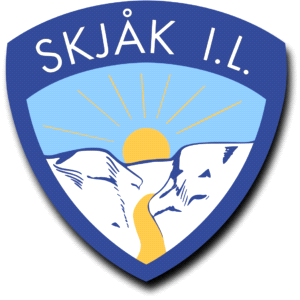 